 ELENCO REGIONALE DELLE PALESTRE DELLA SALUTE 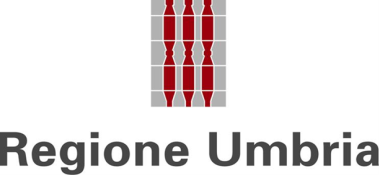 AGGIORNATO ALLA DATA DEL 27/07/2023TUTTE LE AMMINISTRAZIONI COMUNALI PER DATA DI TRASMISSIONEPER SINGOLA AMMINISTRAZIONE COMUNALEn.Comune competente Data di presentazione della SCIADenominazione Indirizzo e contattiTitolare e/o legale rappresentantePeriodo di aperturaTipologia di attivitàSoggetti abilitati alla somministrazione dei programmi EFA1TERNI23/04/2019RIGENERAc/o Piscine dello StadioVIALE DELLO STADIO, 40amministrazione@piscinedellostadio.euFRASCONI MAURIZIOTUTTO L’ANNOEFAGIULIANI JACOPO2TREVI01/12/2021R-EVOLUTION STUDIOVIA DELLA TORRETTA, 6info@r-evolutionstudio.euSIMONA MARIGNOLITUTTO L’ANNOEFASIMONA MARIGNOLILEONARDO MARCHIONNI3TREVI07/07/2023FLEXOR LAB SSD ARLVIA PIETRAROSSA, 5 FRAZ. BORGO TREVIinfo@flexorlab.itFERDINANDO CASCIANELLITUTTO L’ANNOEFALUCA GRAMACCIONILEONARDO MARCHIONNI4PERUGIA17/07/2023FLEXOR LAB PERFORMANCE SSD ARL VIA DELLE FASCINE, 8 PERUGIAflexorlabperformance@pec.itCHIOCCOLONI SIMONETUTTO L’ANNOEFASIMONE CHIOCCOLONICASTELLINI MATTEO5678910n.Comune competente Data di presentazione della SCIADenominazione Indirizzo e contattiTitolare e/o legale rappresentantePeriodo di aperturaTipologia di attivitàSoggetti abilitati alla somministrazione dei programmi EFA1TERNI23/04/2019RIGENERA c/o Piscine dello StadioVIALE DELLO STADIO, 40amministrazione@piscinedellostadio.euFRASCONI MAURIZIOTUTTO L’ANNOPROGRAMMI EFAGIULIANI JACOPOn.Comune Data di presentazione della SCIADenominazione della Palestra della SaluteIndirizzo e contattiTitolare e/o gestore della strutturaPeriodo di aperturaTipologia di attivitàSoggetti abilitati alla somministrazione dei programmi EFA1TREVI01/12/2021R-EVOLUTION STUDIOVIA DELLA TORRETTA, 6info@r-evolutionstudio.euSIMONA MARIGNOLITUTTO L’ANNOEFASIMONA MARIGNOLILEONARDO MARCHIONNIn.Comune Data di presentazione della SCIADenominazione della Palestra della SaluteIndirizzo e contattiTitolare e/o gestore della strutturaPeriodo di aperturaTipologia di attivitàSoggetti abilitati alla somministrazione dei programmi EFA1TREVI07/07/2023FLEXOR LAB SSD ARLVIA PIETRAROSSA, 5 FRAZ. BORGO TREVI info@flexorlab.it FERDINANDO CASCIANELLITUTTO L’ANNOEFALUCA GRAMACCIONILEONARDO MARCHIONNIn.Comune Data di presentazione della SCIADenominazione della Palestra della SaluteIndirizzo e contattiTitolare e/o gestore della strutturaPeriodo di aperturaTipologia di attivitàSoggetti abilitati alla somministrazione dei programmi EFA1PERUGIA17/07/2023FLEXOR LAB PERFORMANCE SSD ARL VIA DELLE FASCINE, 8 PERUGIAflexorlabperformance@pec.itCHIOCCOLONI SIMONETUTTO L’ANNOEFASIMONE CHIOCCOLONICASTELLINI MATTEO